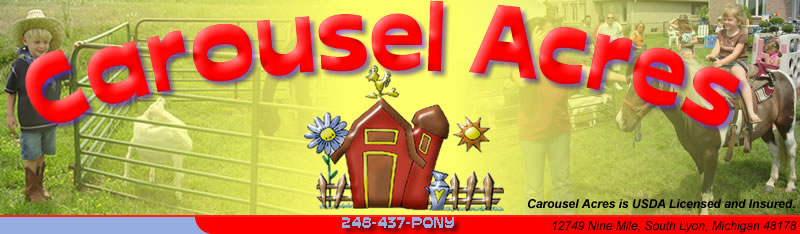 Carousel Acres2023 Spring Break Camp on the FarmMarch 27th – 31stBoy’s and girl’s ages 4-12Time will be 9:30 am till 3:00 pmThe cost is $250.00 per week or $60 per day (2 day minimum)Campers must bring lunch, water bottle, snow boots, mittens, hat and winter coat. Weather permitting clothing.All items must be labeled with your child’s name.Snack will be provided.-------------------------------------------------------------------------------------Name___________________________ Age_______ Birthdate___________Address______________________________________________________Parent/Guardian _________________________Phone#________________Emergency contact______________________________________________Allergy or health information we should know____________________________________________________________________________________________________________________________________________________.Are we allowed to include your child in group pictures that may be given to all or some campers?May or may not be included in our web page, flyers, or brochures?yes _______ no_______How did you hear about us?  Facebook_____  Website _____ Word Of Mouth _____ Other (Please Specify) ________________(248) 437-PONY * Carousel Acres * 12749 Nine Mile, South Lyon, MI  48178 www.carouselacres.biz * www.facebook.com/carouselacres 